云南中医药大学网上“缴费平台”—“微信公众号端”缴费操作指南一、关注“云南中医药大学财务处”微信公众号并绑定缴费账号1.微信扫描下方二维码或搜索“云南中医药大学财务处”微信公众号，关注该微信公众号。2.点击右下角“业务办理”图标，选择“网上缴费”业务。3.录入本人学号、密码，登录绑定缴费账号。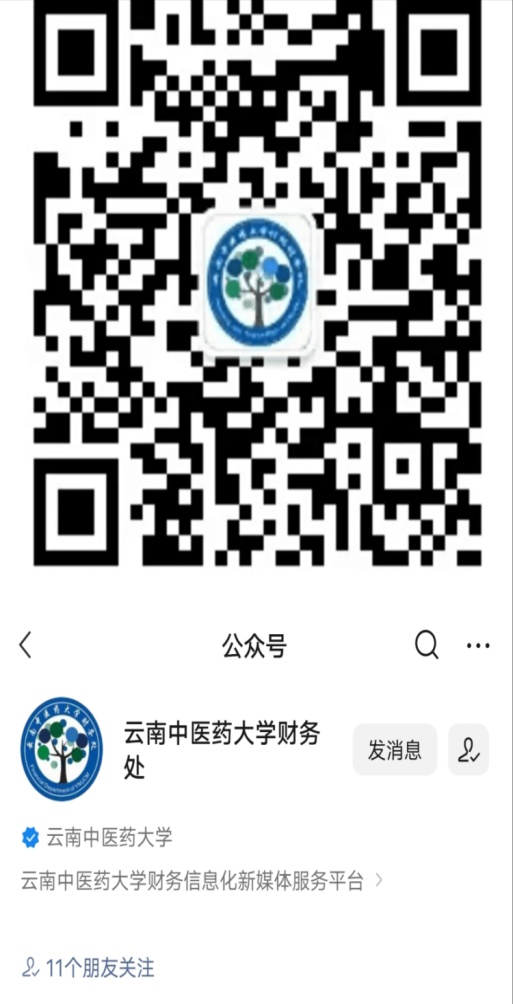 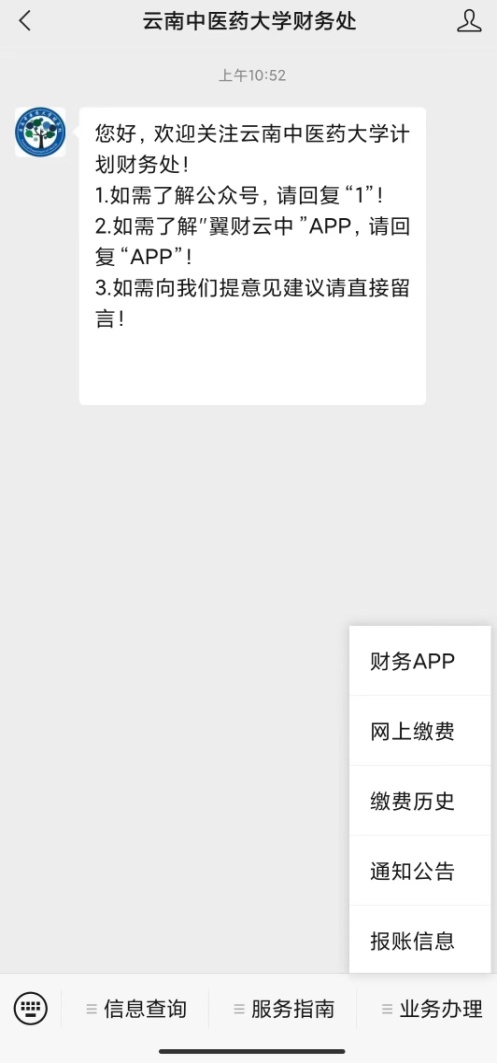 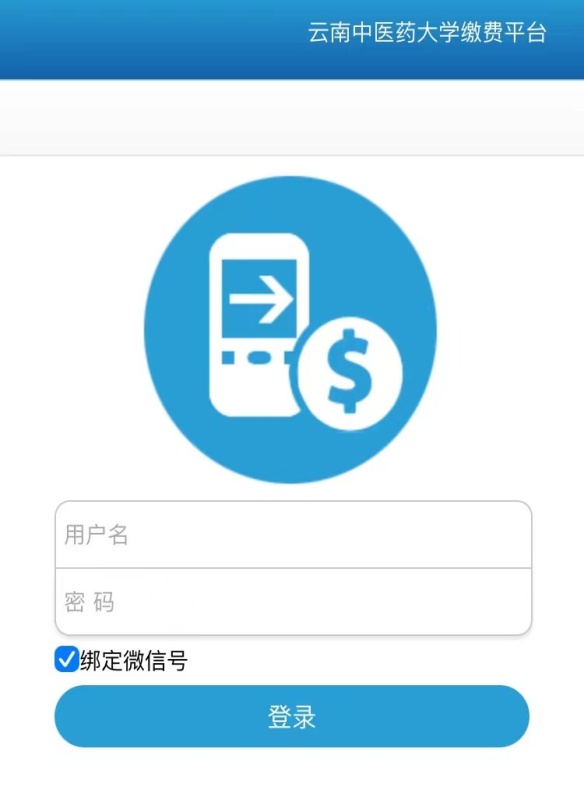 二、选择缴费项目，完成网上缴费1.选择需要缴纳的项目（项目名称前的方框打“√”）， 当需要缴纳多项费用时，勾选需支付的费用项，确认缴纳项目及金额无误后，点击“支付”。2.进入下一界面，再次确认缴费项目及金额无误后，点击“确认支付”。3.支付成功后，点击“返回”完成支付。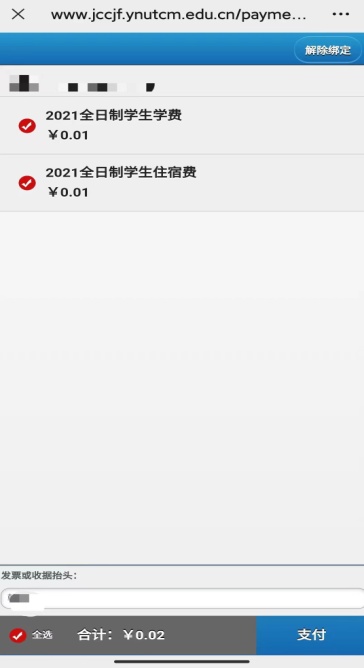 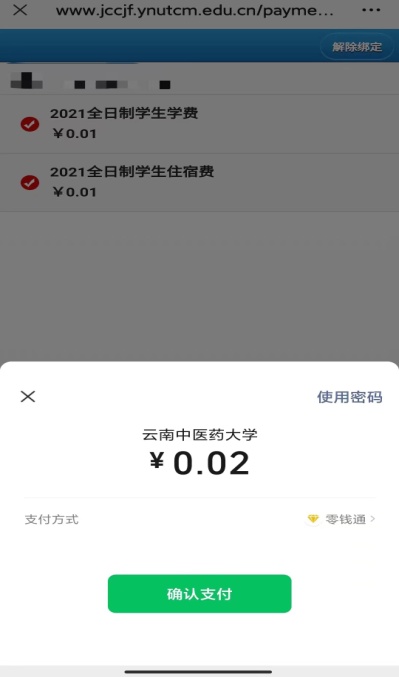 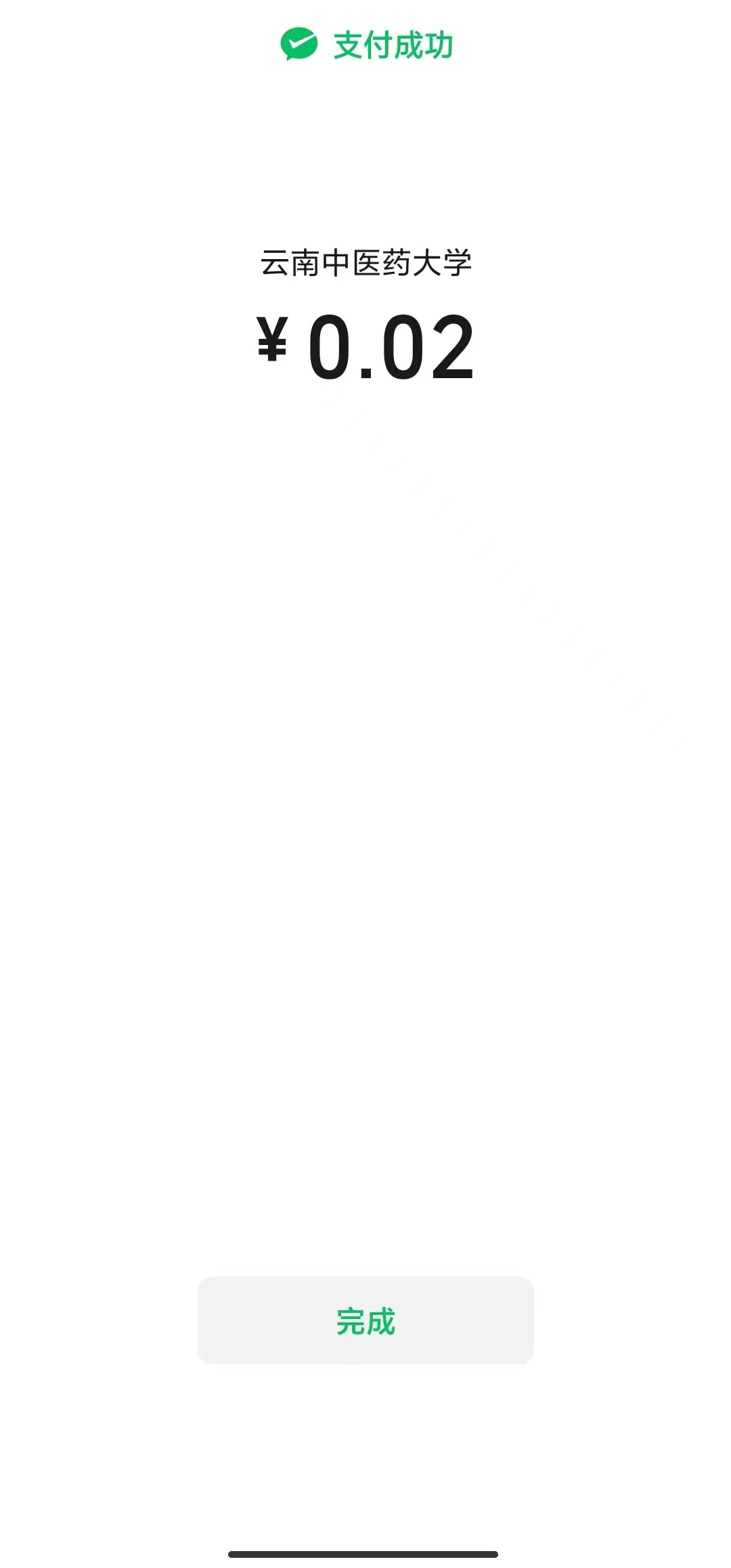 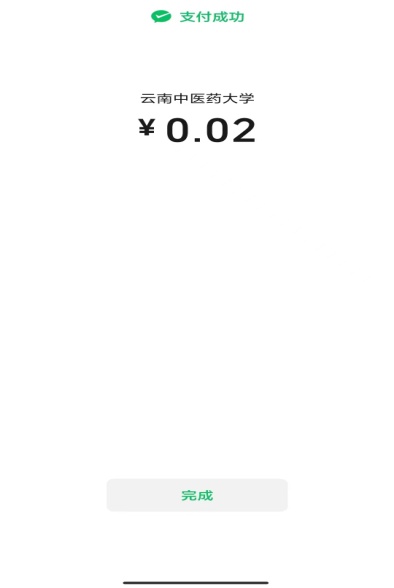 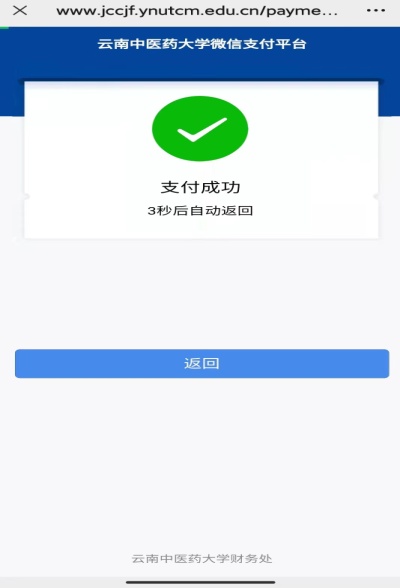 三、查询缴费情况 学生可在财务处微信公众号端或财务处综合信息门户（网页端）查询缴费情况，具体操作为：1.微信公众号端：登录“云南中医药大学财务处”微信公众号，点击右下角“业务办理”→ “缴费历史”即可查询。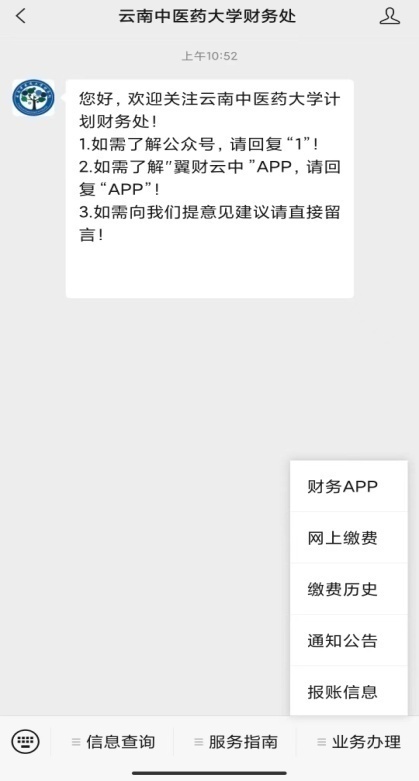 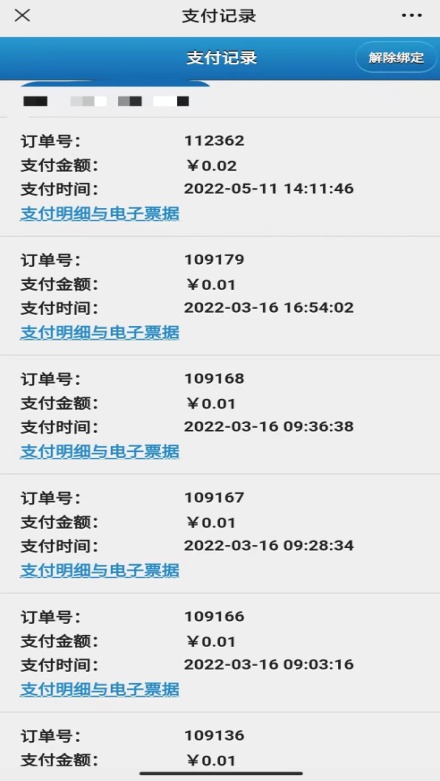 2.网页端：登录“云南中医药大学复旦天翼高级财务管理平台(http://www.jcccx.ynutcm.edu.cn/WFManager/login.jsp)下的“我的收费查询”查询缴费和欠费情况。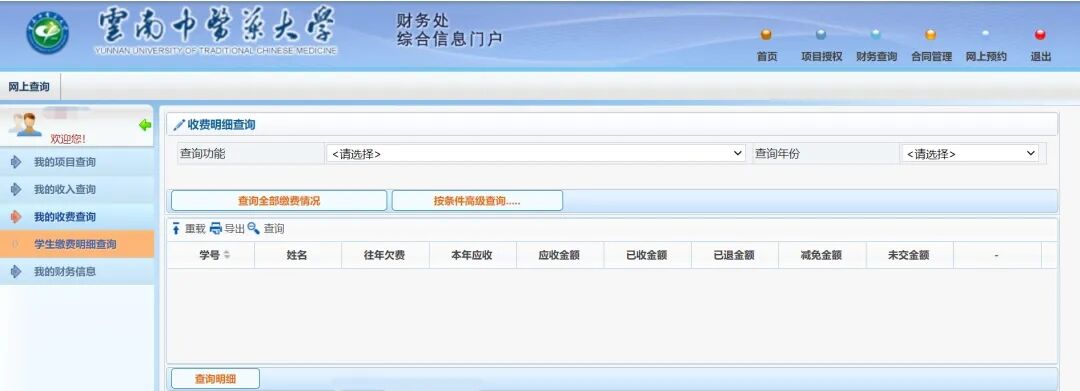 如手机缴费成功但查询不到已缴费记录，学生可稍作等待，再重新查询，请不要重复缴费。四、打印和发放交费票据 缴费完成后，财务处统一打印交费票据，由各教学点发放给学生，学生应妥善保管好交费票据备查。五、风险提示和说明 1. 使用缴费平台网上缴费如发现任何异常情况请立即停止缴费，并及时告知财务处收费管理科。 2.密码遗忘的，可在“缴费平台”官网网页端登录界面重置密码。3.使用中有困难的，可到财务处收费管理科（呈贡校区崇德楼211室）联系解决，电话：0871-65918180。 